香港醫院院牧事工聯會2023年臨床牧關教育(CPE)課程 申 請 表 【請用正楷書寫，並以表示申請修讀之課程】姓名：（中文）　　　　　　　　　　　　  （英文）　　　　　　　　　　　　　　　　　　　　　 　　　　　　　　　　　（請用正楷）　                            （IN BLOCK LETTERS）性別：男／女　　　年齡：　　　　 　　 能操之語言：　　 　　　　　　　　　　　　　　　　　婚姻狀況：未婚／已婚／其他：　　　　　　　　　　　　　　　　子女數目：　　　　　　　　　　配偶姓名：　　　　　　　　　　　　　　職業：　　　　　　　　　　　　　　　　　　　　　　　住址：　　　　　　　　　　　　　　　　　　　　　　　　　　　　　　　　　　　　　　　　　　通訊地址：　　　　　　　　　　　　　　　　　　　　　　　　　　　　　　　　　　　　　　　　聯絡電話：　　　　　　　　　　　　　　電郵：　　　　　　　　　　　　　　　　　　　　　　　現職受聘院牧室／機構／教會：　　　　　　　　　　職位：　　　　　　　　入職日期：　　　　　*現時受訓之神學院：　　　　　　　　　　　課程：　　　　　　　（第　年） 入學日期：　　　　所屬教會：　　　　　　　　　　　　　　　　　　　　　　　　　　　　加入該會年份：　　　　　學　　歷：工作經驗：簽署：　　　　　　　　　　　　　　　　　　　　　日期：　　　　　　　　　　　　　　　　　申請者需以文字詳細分享下列各題目：個人自傳：描述你的個人自傳，包括你的家庭、成長歷程、健康、教育和工作經驗，以及對你生命成長有重要影響的事件及人物。宗教經驗：描述你的宗教經驗，包括個人信主經驗、蒙召經歷，參與教會情況，以及其他重要的宗教經驗。牧養關懷經驗：請敘述一次個人牧養關懷經驗，可以是由你主動提供教牧幫助，或有人請你提供教牧幫助。請描述當時的處境，你如何理解箇中需要，以及你如何幫助對方？曾修讀CPE之申請人可選擇以逐字報告格式簡報此牧養關懷經驗。對CPE的認識：闡述你對CPE的認識，以及你期望是次學習將如何幫助你的牧養關懷事奉？過往CPE訓練：若你曾接受CPE訓練，請填寫下列資料：請繳交以上各CPE單元之學員期末評估及督導期末評估。申請手續：凡申請修讀單元課程，請填妥申請表，連同申請材料及神學院或受聘機構推薦信（可參考或於本會網頁下載推薦表格），於該課程截止報名日期前寄回院牧聯會，請註明〔申請CPE課程〕。截止日期：請參閱課程簡介------------------------------------------------------------------------------------------------------------------------　此欄為院牧聯會專用　收到申請表日期／同工：___________________________________申請表已填妥並收到以下文件：面談日期：　　　　　　　　　　　　　　面談者：1)　　　　　　　　　　2)　　　　　　　　　申請結果：接納申請　額滿候補　未能接納申請繳交學費：繳交（支票號碼：　　　　　　　　銀行：　　　　　　　）日期：　　　　　　　完成課程：完成　未能完成（原因：　　　　　　　　　　　　　　　　　　　　　　　　　）備註：　　　　　　　　　　　　　　　　　　　　　　　　　　　　　　　　　　　　　　　　CPE Form 20220525申請修讀之臨床牧關教育(CPE)課程：申請修讀之臨床牧關教育(CPE)課程：申請修讀之臨床牧關教育(CPE)課程：春季在職院牧及教牧CPE課程春季在職院牧及教牧CPE課程夏季神學生CPE課程（待定）秋季在職院牧CPE課程（待定）秋季在職院牧CPE課程（待定）院校名稱院校名稱學位／文憑／證書頒授日期神學：大學：中學：相關專業訓練：相關專業訓練：教會／機構名稱任職日期職位受訓地點受訓日期督導分享題目：個人自傳　　宗教經驗　　牧養關懷經驗　　對CPE的認識過往CPE訓練：第1  2  3  4 單元學員期末評估　及　第1  2  3  4 單元督導期末評估推薦信：事委會　　教會　　神學院　　推薦人　（共　　　　份）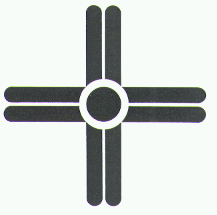 